Geometry Lesson 1-11: Students will use variable expressions to find angle measurements; students will show mastery of various construction techniques.	_____________________________[1st] Find the next letter	L     I     F     C     ___in this pattern: [2nd] Suppose two angles have a sum of 180o and thelarger angle is 18o more thanthe smaller angle.Find the measure of each.[3rd] What strategies can youuse to find both angles?[4th] m/  A means what?[5th] m/  Q is twice m/  R.Together they have a sum of81o. Find the measure of each.[6th] What strategy can youuse to find both angles?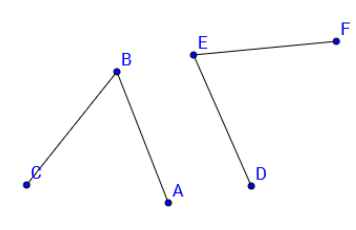 [7th] m/   ABC = what?[8th] m/   DEF = what?[9th] Show AND explain how touse /   ABC and /   DEF to constructan angle equal to the measure ofboth angles combined.[10th] Find the measure of each		m/   E is five times m/   F, and both have a sum of 78o.angle:					m/   G is five more than m/   H, and both have a sum of 59o.					m/   J is eight less than  m/   K, and both have a sum of 100o.[11th]  m/   W is two-thirds of m/   Y. If m/   Y =  24o, findm/   W.[12th]  m/   W is three-fourths of m/   Y. If m/   W =  33o, findm/   Y.